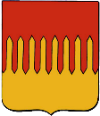 ДУМА ЗУБЦОВСКОГО МУНИЦИПАЛЬНОГО ОКРУГАТВЕРСКОЙ ОБЛАСТИРЕШЕНИЕ15.11.2022                                                   г. Зубцов                                                            №35О внесении изменений в решение Думы Зубцовского муниципального округа Тверской областиот 11.10.2022 № 18 «Об установлении земельного налога»В  соответствии с частью 10 статьи 35 Федерального  закона от 06.10.2003 № 131-ФЗ «Об общих принципах организации местного самоуправления в Российской Федерации», ДУМА ЗУБЦОВСКОГО МУНИЦИПАЛЬНОГО ОКРУГАРЕШИЛА:1. Внести изменения в пункт 2 решения Думы Зубцовского муниципального округа Тверской области от 11.10.2022 года № 18 «Об установлении земельного налога», изложив его в следующей редакции:«2. Установить ставки земельного налога в зависимости от категории земель и (или) вида разрешённого использования земельных участков в следующих размерах:».2.Настоящее решение вступает в силу с 1 января 2023 года, но не ранее чем по истечении одного месяца со дня его официального опубликования.3. Опубликовать настоящее решение в информационном бюллетене муниципального образования «Зубцовский район» и разместить на официальном сайте Зубцовского района Тверской области в информационно-телекоммуникационной сети Интернет.Председатель Думы Зубцовского муниципального округа                                          Н.В.Дедкова№ п/пВид разрешённого использования земельного участка(согласно приказу Росреестра от 10 ноября 2020 г. № П/0412 "Об утверждении классификатора видов разрешённого использования земельных участков")Вид разрешённого использования земельного участка(согласно приказу Росреестра от 10 ноября 2020 г. № П/0412 "Об утверждении классификатора видов разрешённого использования земельных участков")Налоговая ставка, %№ п/пНаименование вида разрешённого использования земельного участкаКод (числовое обозначение) вида разрешённого использования земельного участкаНалоговая ставка, %1.Сельскохозяйственное использование1.0 – 1.200,32.Жилая застройка2.00,33.Для индивидуального жилищного строительства (за исключением земельных участков, используемых в предпринимательской деятельности)2.10,34.Для ведения личного подсобного хозяйства (за исключением земельных участков, используемых в предпринимательской деятельности)2.20,35.Обеспечение обороны и безопасности8.0.0,36.Земельные участки общего назначения(за исключением земельных участков, используемых в предпринимательской деятельности), предусмотренных Федеральным законом от 29 июля 2017 года № 217-ФЗ «О ведении гражданами садоводства и огородничества для собственных нужд и о внесении изменений в отдельные законодательные акты Российской Федерации»13.00,37.Ведение огородничества(за исключением земельных участков, используемых в предпринимательской деятельности)13.10,38.Для ведения садоводства (за исключением земельных участков, используемых в предпринимательской деятельности)13.20,39.Прочие виды разрешённого использования земельных участков, за исключением отражённых в строках №1-8прочие, за исключением отражённых в строках № 1-81,5